ŠKOLSKI ŠPORSKI SAVEZ     GRADA VARAŽDINA   K   O   Š   A   R   K   A DJEČACI                                                                                                                             5-6.  RAZREDA       GLOŠ-osnovnih škola grada Varaždina       školska godina 2019-20.  Za prvenstvo GLOŠ-osnovnih škola grada Varaždina u košarci za dječake 5-6 razreda prijavile su se slijedeće škole : I. II. III.IV. V. i VI.OŠ.   REZULTATI NATJECANJA:GRUPA  A: ponedjeljak 13.01.2020. dvorana II.OŠ. - dežuran Dejan Mašić         II.OŠ. : VI.OŠ.	 31:21 (8:6,11:7,2:2,10:6) suci:Rukelj Marko-Skupnjak Andro-zap.L.Kauzler          V.OŠ.: VI.OŠ.     8:32 (0:8,6:8,2:10,0:6)    suci:Rukelj Marko-Skupnjak Andro-zap.L.Kauzler          II.OŠ.:  V.OŠ.    30: 3 (6:0,12:1,9:0,3:2)    suci:Rukelj Marko-Skupnjak Andro-zap.L.Kauzler                                     1.   II.OŠ.      2   2   0   61:24   4    +37			  2.   VI.OŠ.    2   1   1   53:39   3    +14			  3.    V.OŠ.     2   0   2   11:62   2    - 51GRUPA  B : srijeda 15.01.2020. dvorana I.OŠ. - dežurna Brigita Negač-DrvarIII.OŠ. :  I.OŠ.       5:27 (0:6,2:12,2:6,0:3) suci:Rukelj Marko-Skupnjak Andro-zap.L.KauzlerIV.OŠ. :  I.OŠ.	       6:35 (0:15,0:6,2:6,4:8) suci:Rukelj Marko-Skupnjak Andro-zap.L.KauzlerIV.OŠ. : III.OŠ.     12: 8 (5:4,1:3,4:1,2:1)   suci:Rukelj Marko-Skupnjak Andro-zap.L.Kauzler			1. I.OŠ.	2   2    0    62:11    4    +51       			2. IV.OŠ.	2   1    1    18:43    3    -25			3. III.OŠ.	2   0    2    13:39    2    -26FINALE: srijeda 22.01.2020- dvorana VI.OŠ:-dežuran Tomica Kanoti   14,00 sati   A1:B2         II.OŠ.: IV.OŠ.  27: 3(10:2,7:0,4:1,6:0)  suci:D.Bukovac-M.Rukelj-zap.L.Kauzler	      B1:A2          I.OŠ.: VI.OŠ.  17:24(1:3,6:6,4:2,6:13) suci:D.Bukovac-M.Rukelj-zap.L.Kauzler	   3-4 mjesto  IV.OŠ.: I.OŠ.      6:24(2:6,2:6,2:4,0:8)   suci:D.Bukovac-M.Rukelj-zap.L.Kauzler	   1-2 mjesto   II.OŠ.:VI.OŠ.   24:20(4:2,4:6,10:8,6:4) suci:D.Bukovac-M.Rukelj-zap.L.Kauzler	KONAČNI POREDAK:        1.mjesto	II.OŠ.		Mentor:Dejan Mašić prof.				2.mjesto	VI.OŠ.		Mentor:Tomica Kanoti prof				3.mjesto	  I.OŠ. 		Mentor:Brigita Njegač-Drvar prof.				4.mjesto	IV.OŠ.		Mentor:Marko Žganec prof.				5.mjesto	 V.OŠ.		Mentor:Lovorka Maruševec prof				6.mjesto	III.OŠ.		mentor:Darko Cvek prof.Prvoplasirana ekipa stekla je pravo nastupa na županijskom prvenstvuII.OŠ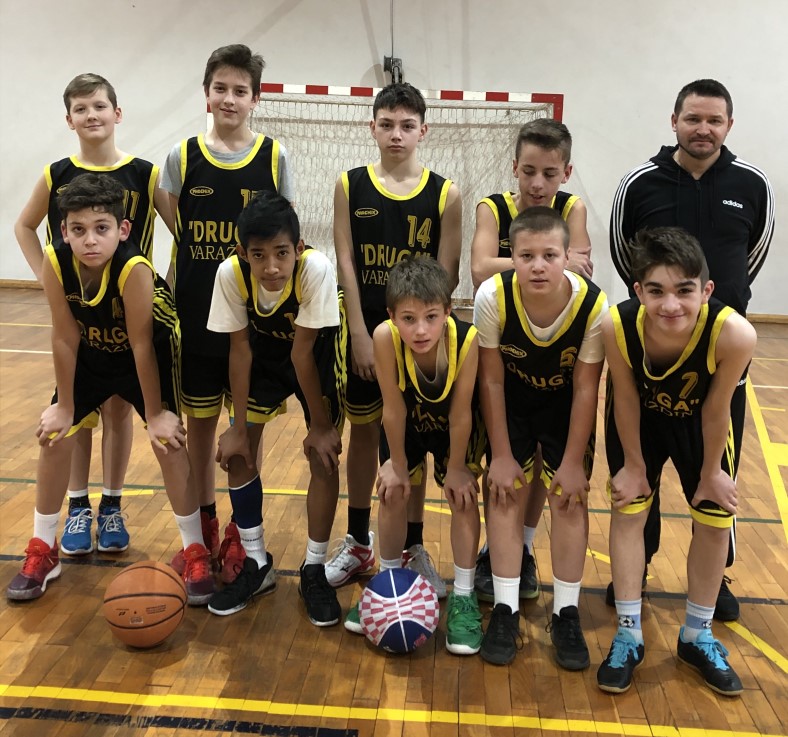 mentor:Dejan  Mašić prof.Filip Fošnar,Ivan Kenth Sasan,Lovro Horvat,David Gajski,Filip Majdak,Roko Čović,Karlo Štager,Fabijan Bojanić Morandini,Andro Pepalust,Dominik KucljakVI.OŠ.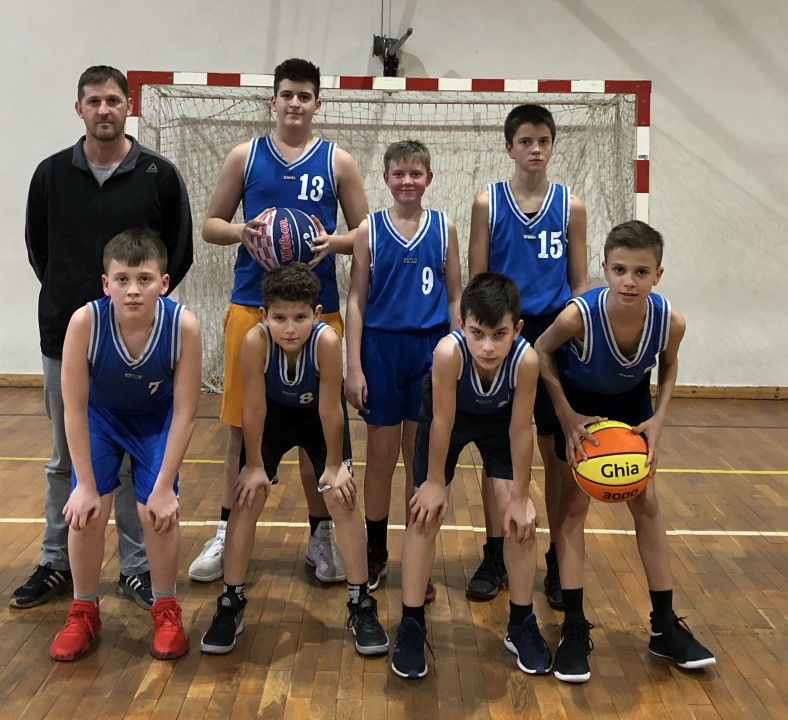 mentot:Tomica Kanoti prof.Leonard Kuqi,Andrej Martinez,Leon Mežnarić,Petar Stanekovič Vrček,Andro Pešić,Matej Mikulić,Franko MikoI.OŠ.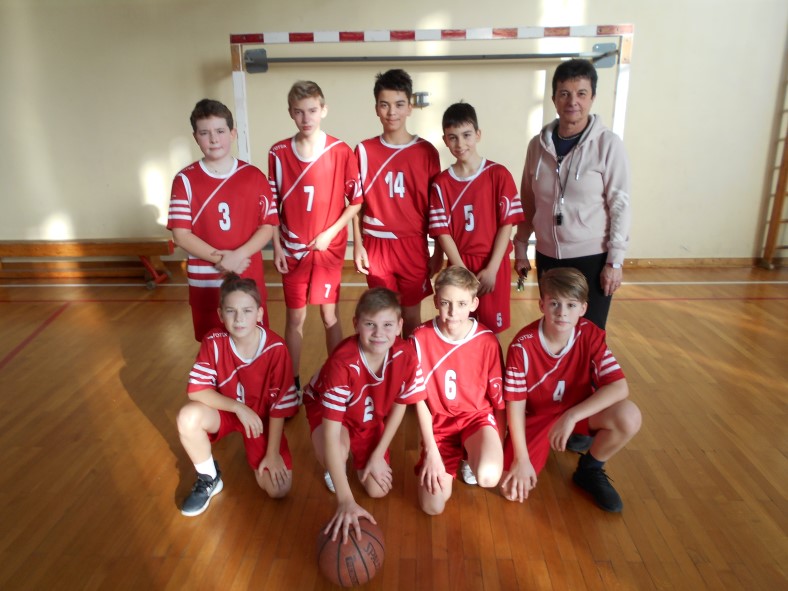 Mentor:Brigita Njegač-Drvar prof.Frane Ahmetović,Tonči Ahmetović,Karlo Polanec,Noa Hleb,Roko Krdžalić,Fran Grđan,Maks Turčić,Jura ŠarkanjiIV.OŠ.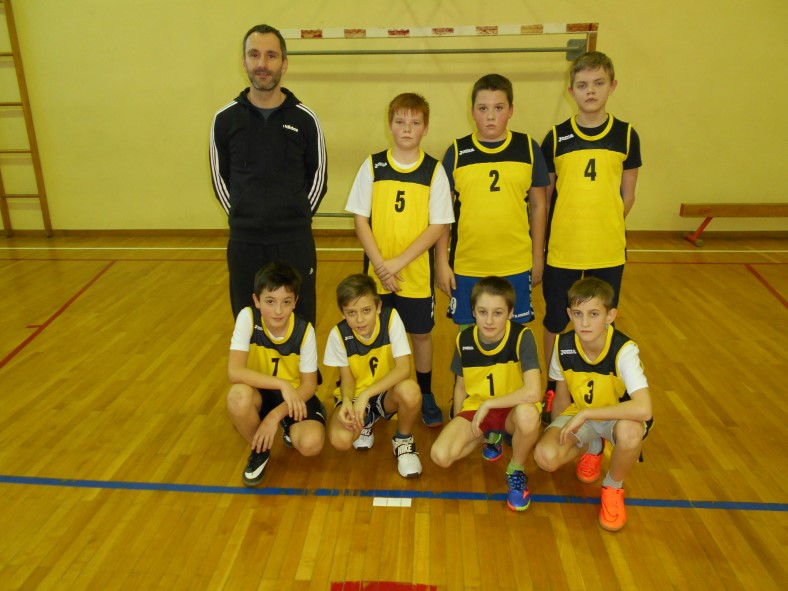 mentor:Marko Žganec prof.Simon Siročić,David Darabuš,Davor Gotić,Rok Pintarić David Štefanec,Fran Kukec,Fran PajrakV.OŠ.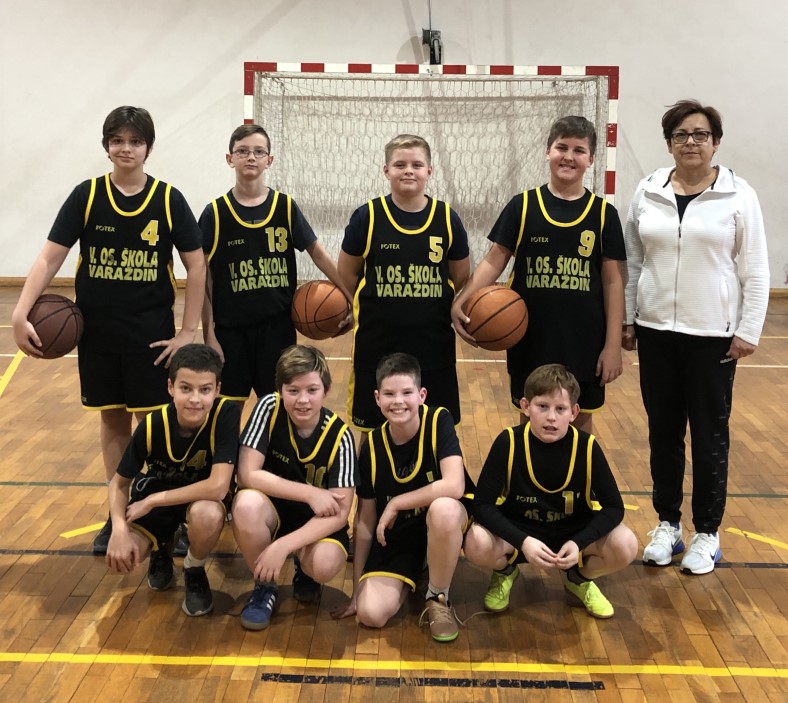 Mentor:Lovorka Maruševec prof.Ivano Sklepić,Leon Cvek,Leo Jungić,Andro Mijatović,Adam Šprem,Karlo Kovač,Lovro Horvatić,Emil Brezovec,Vili MalezIII.OŠ.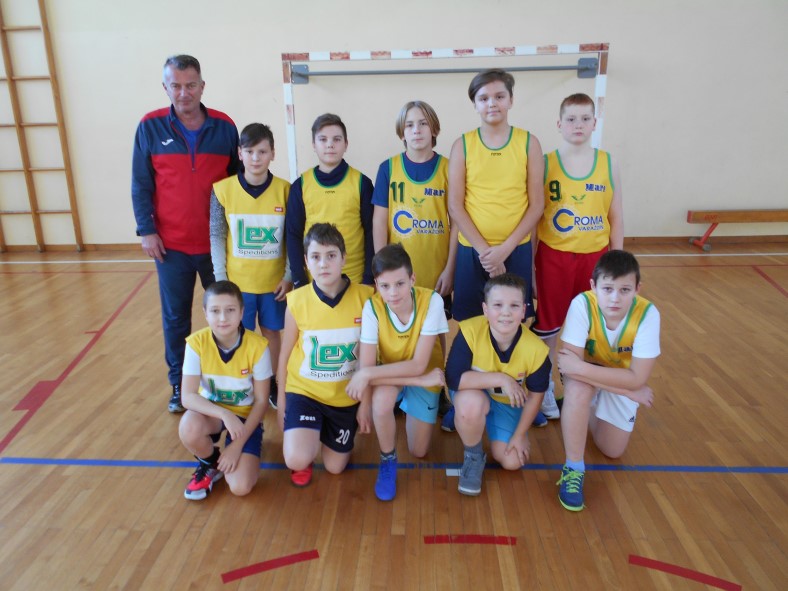 Mentor:Darko Cvek prof.Fran Rakonić,Dominik Puškadija,Dorijan Hudak,David Novak,Borna Habek,Niko Radačić,Florijan Herceg,Lovro Juretić,Fran Vincek,Niko Zorko